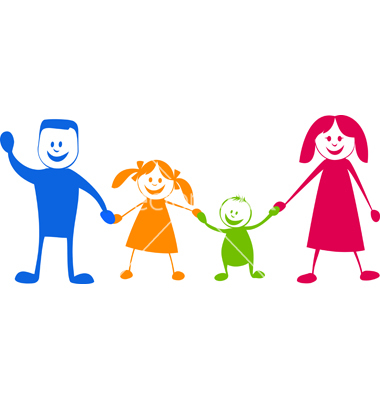 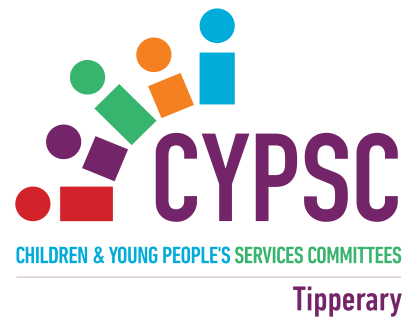 WELCOME TO THE TIPPERARY CHILDREN & YOUNG PEOPLE’S SERVICES COMMITTEE PARENT SUPPORT CALENDAR, Q. 1, 2020. THE INFORMATION BELOW IS ORGANIZED UNDER 4 SECTIONS, AS FOLLOWS:Parenting Group ProgrammesParenting SupportsParent & Toddler Groups / Mother & Baby GroupsParenting Talks/Workshops 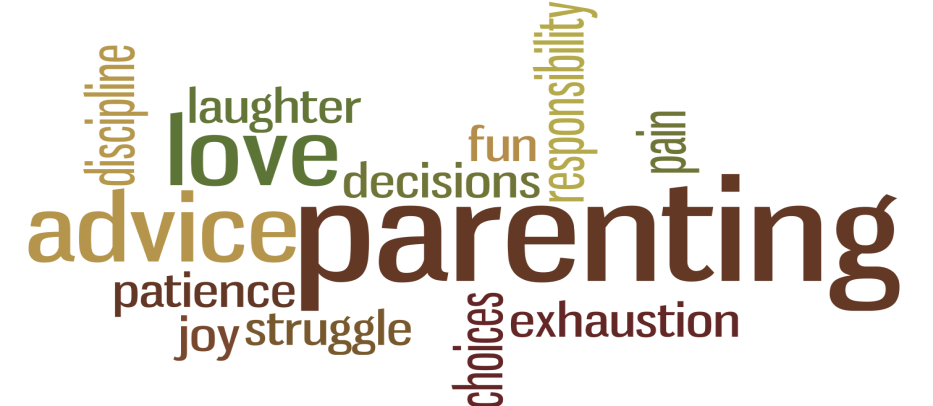 Parenting (Group) ProgrammesParenting (Group) ProgrammesParenting (Group) ProgrammesParenting (Group) ProgrammesParenting (Group) ProgrammesParenting (Group) ProgrammesParenting (Group) ProgrammesParenting (Group) ProgrammesParenting (Group) ProgrammesParenting (Group) ProgrammesParenting (Group) ProgrammesParenting (Group) ProgrammesParenting (Group) ProgrammesParenting (Group) ProgrammesParenting (Group) ProgrammesParenting (Group) ProgrammesParenting (Group) ProgrammesArea Details of programmeDetails of programmeDetails of programmeDate of             Commencement  Duration Date of             Commencement  Duration Date of             Commencement  Duration Date of             Commencement  Duration VenueVenueVenueTarget GroupTarget GroupTarget GroupTarget GroupContact DetailsContact DetailsNorthern section of Co. TipperaryNorthern section of Co. TipperaryTLC Kidz ProgrammeConcurrent groupwork programme for children and mothers who have experienced Domestic ViolenceTLC Kidz ProgrammeConcurrent groupwork programme for children and mothers who have experienced Domestic ViolenceTLC Kidz ProgrammeConcurrent groupwork programme for children and mothers who have experienced Domestic ViolenceTo commence in late February / early March 2020Open for referralsTo commence in late February / early March 2020Open for referralsTo commence in late February / early March 2020Open for referralsTo commence in late February / early March 2020Open for referralsVenue in North of the county to be confirmedVenue in North of the county to be confirmedVenue in North of the county to be confirmedChildren aged between 6-16 years and their mothers from the North of the countyChildren aged between 6-16 years and their mothers from the North of the countyChildren aged between 6-16 years and their mothers from the North of the countyChildren aged between 6-16 years and their mothers from the North of the countyBarnardos Centre, ThurlesMargaret Carroll BlakeTel. (0504) 20018     E-mail: info@thurles.barnardos.ieBarnardos Centre, ThurlesMargaret Carroll BlakeTel. (0504) 20018     E-mail: info@thurles.barnardos.ieNorthern section of Co. TipperaryNorthern section of Co. Tipperary‘Parenting when Separated’ (Parents Plus) Group programme:      -    solving co-parenting problems and      coping with the emotional impact of      separation for parents and children.‘Parenting when Separated’ (Parents Plus) Group programme:      -    solving co-parenting problems and      coping with the emotional impact of      separation for parents and children.‘Parenting when Separated’ (Parents Plus) Group programme:      -    solving co-parenting problems and      coping with the emotional impact of      separation for parents and children.To commence on Tues. 11th February 2020To commence on Tues. 11th February 2020To commence on Tues. 11th February 2020To commence on Tues. 11th February 2020Silver Arch Family Resource Centre, 52 Silver Street, NenaghSilver Arch Family Resource Centre, 52 Silver Street, NenaghSilver Arch Family Resource Centre, 52 Silver Street, NenaghSeparated Parents of children & young people,  0 – 18 years from North Tipperary areaSeparated Parents of children & young people,  0 – 18 years from North Tipperary areaSeparated Parents of children & young people,  0 – 18 years from North Tipperary areaSeparated Parents of children & young people,  0 – 18 years from North Tipperary areaFiona Naughnane,Silver Arch Family Resource Centre, NenaghTel (067) 41924      087 7921883Fiona Naughnane,Silver Arch Family Resource Centre, NenaghTel (067) 41924      087 7921883Northern section of Co. TipperaryNorthern section of Co. TipperaryParenting Adolescents (Parents Plus)Group programme:To assist parents to guide their teens to be responsible confident young adults:Building Good Relationships Effective CommunicationNegotiating Rules & BoundariesBuilding Confidence Conflict ResolutionParenting Adolescents (Parents Plus)Group programme:To assist parents to guide their teens to be responsible confident young adults:Building Good Relationships Effective CommunicationNegotiating Rules & BoundariesBuilding Confidence Conflict ResolutionParenting Adolescents (Parents Plus)Group programme:To assist parents to guide their teens to be responsible confident young adults:Building Good Relationships Effective CommunicationNegotiating Rules & BoundariesBuilding Confidence Conflict ResolutionJanuary- March 2020January- March 2020January- March 2020January- March 2020Silver Arch Family Resource Centre,Silver Street, NenaghSilver Arch Family Resource Centre,Silver Street, NenaghSilver Arch Family Resource Centre,Silver Street, NenaghParents of AdolescentsParents of AdolescentsParents of AdolescentsParents of AdolescentsFiona Naughnane,Silver Arch Family Resource Centre, NenaghTel (067) 41924      087 7921883Fiona Naughnane,Silver Arch Family Resource Centre, NenaghTel (067) 41924      087 7921883Northern section of Co. TipperaryNorthern section of Co. TipperaryCircle of SecurityGroup programme:Focuses on how parent/child relationships can be strengthenedA unique approach teaching parents and guardians new ways to understand children’s needs and behavioursEffective ways to respond to these needs and behavioursCircle of SecurityGroup programme:Focuses on how parent/child relationships can be strengthenedA unique approach teaching parents and guardians new ways to understand children’s needs and behavioursEffective ways to respond to these needs and behavioursCircle of SecurityGroup programme:Focuses on how parent/child relationships can be strengthenedA unique approach teaching parents and guardians new ways to understand children’s needs and behavioursEffective ways to respond to these needs and behavioursTo commence in 
February 2020To commence in 
February 2020To commence in 
February 2020To commence in 
February 2020Venue in NenaghVenue in NenaghVenue in NenaghParents and carers of children and young people up to 16 yearsParents and carers of children and young people up to 16 yearsParents and carers of children and young people up to 16 yearsParents and carers of children and young people up to 16 yearsFiona Naughnane,Silver Arch Family Resource Centre, NenaghTel (067) 41924      087 7921883Fiona Naughnane,Silver Arch Family Resource Centre, NenaghTel (067) 41924      087 7921883Northern section of Co. TipperaryNorthern section of Co. TipperaryCircle of SecurityGroup programme:Parents will learn to:Understand their child’s emotional world by learning to read emotional needsSupport their child’s abilities to successfully manage emotionsEnhance the development of their child’s self-esteemHonour their own innate wisdom and desire for their child to be secureCircle of SecurityGroup programme:Parents will learn to:Understand their child’s emotional world by learning to read emotional needsSupport their child’s abilities to successfully manage emotionsEnhance the development of their child’s self-esteemHonour their own innate wisdom and desire for their child to be secureCircle of SecurityGroup programme:Parents will learn to:Understand their child’s emotional world by learning to read emotional needsSupport their child’s abilities to successfully manage emotionsEnhance the development of their child’s self-esteemHonour their own innate wisdom and desire for their child to be secure2 programmes to commence in Q. 1 2020Locations in Nenagh and Thurles, respectively.8 weeks per programme2 programmes to commence in Q. 1 2020Locations in Nenagh and Thurles, respectively.8 weeks per programme2 programmes to commence in Q. 1 2020Locations in Nenagh and Thurles, respectively.8 weeks per programme2 programmes to commence in Q. 1 2020Locations in Nenagh and Thurles, respectively.8 weeks per programmeNenagh programme  in:Silver Arch Family Resource Centre,Silver Street, NenaghThurles programme: Venue to be confirmedNenagh programme  in:Silver Arch Family Resource Centre,Silver Street, NenaghThurles programme: Venue to be confirmedNenagh programme  in:Silver Arch Family Resource Centre,Silver Street, NenaghThurles programme: Venue to be confirmedParents of children from pre-birth to 4 yearsParents of children from pre-birth to 4 yearsParents of children from pre-birth to 4 yearsParents of children from pre-birth to 4 yearsBrigid Murphy,Community Mothers Programme,Silver Arch Family Resource Centre, NenaghTel. (067) 31800       087 - 2780029Brigid Murphy,Community Mothers Programme,Silver Arch Family Resource Centre, NenaghTel. (067) 31800       087 - 2780029RoscreaCircle of SecurityGroup programme:This parenting course focuses on how parent – child relationships can be strengthened. It takes a unique approach to teach parents & guardians new ways to understand children’s needs and behaviours. It offers effective ways to respond to these needs and behaviours.Circle of SecurityGroup programme:This parenting course focuses on how parent – child relationships can be strengthened. It takes a unique approach to teach parents & guardians new ways to understand children’s needs and behaviours. It offers effective ways to respond to these needs and behaviours.Circle of SecurityGroup programme:This parenting course focuses on how parent – child relationships can be strengthened. It takes a unique approach to teach parents & guardians new ways to understand children’s needs and behaviours. It offers effective ways to respond to these needs and behaviours.Date in February 2020, to be confirmedDate in February 2020, to be confirmedDate in February 2020, to be confirmedDate in February 2020, to be confirmedVenue in RoscreaVenue in RoscreaVenue in RoscreaParents of babies and children from 4 months to 6 yearsParents of babies and children from 4 months to 6 yearsParents of babies and children from 4 months to 6 yearsParents of babies and children from 4 months to 6 yearsLinda Dermody, North Tipperary Development Company   Tel. (0505) 24462Linda Dermody, North Tipperary Development Company   Tel. (0505) 24462TemplemoreMellow BumpsGroup programme:Mellow Bumps is a 6-week attachment based programme for pregnancy offered for mums-to-be.  It has been shown to reduce stress levels among the mums who participate.  It helps mums to identify a support network for themselves, and develops understanding around a baby's ability to interact from birth, and the importance of this interaction for a baby's brain development.   Mellow BumpsGroup programme:Mellow Bumps is a 6-week attachment based programme for pregnancy offered for mums-to-be.  It has been shown to reduce stress levels among the mums who participate.  It helps mums to identify a support network for themselves, and develops understanding around a baby's ability to interact from birth, and the importance of this interaction for a baby's brain development.   Mellow BumpsGroup programme:Mellow Bumps is a 6-week attachment based programme for pregnancy offered for mums-to-be.  It has been shown to reduce stress levels among the mums who participate.  It helps mums to identify a support network for themselves, and develops understanding around a baby's ability to interact from birth, and the importance of this interaction for a baby's brain development.   Date in Q. 1 (Jan–March), 2020Date in Q. 1 (Jan–March), 2020Date in Q. 1 (Jan–March), 2020Date in Q. 1 (Jan–March), 2020Old Courthouse, Bank Street, TemplemoreOld Courthouse, Bank Street, TemplemoreOld Courthouse, Bank Street, TemplemoreWomen who are pregnantWomen who are pregnantWomen who are pregnantWomen who are pregnantOrlaith McDowell,Templemore Community ServicesTel. 083-1606832       (0504) 31244socialworktss@gmail.comStephanie O’Callaghan,More Family Support Project, Templemore.Tel. 087-2642203      (0504) 56641Orlaith McDowell,Templemore Community ServicesTel. 083-1606832       (0504) 31244socialworktss@gmail.comStephanie O’Callaghan,More Family Support Project, Templemore.Tel. 087-2642203      (0504) 56641ThurlesPartnership with Parents    Group programme:To address such issues as:Managing Children with AnxietyPositive Behaviour ManagementBereavementParental Self-CarePartnership with Parents    Group programme:To address such issues as:Managing Children with AnxietyPositive Behaviour ManagementBereavementParental Self-CarePartnership with Parents    Group programme:To address such issues as:Managing Children with AnxietyPositive Behaviour ManagementBereavementParental Self-CareTo commence in Q. 1, 20206 weeksTo commence in Q. 1, 20206 weeksTo commence in Q. 1, 20206 weeksTo commence in Q. 1, 20206 weeksBarnardos Centre, Thurles,  and in Family HomeBarnardos Centre, Thurles,  and in Family HomeBarnardos Centre, Thurles,  and in Family HomeParents of children, 2 – 18, in Thurles Primary Care catchment area Parents of children, 2 – 18, in Thurles Primary Care catchment area Parents of children, 2 – 18, in Thurles Primary Care catchment area Parents of children, 2 – 18, in Thurles Primary Care catchment area Barnardos Centre, ThurlesTel. (0504) 20018Barnardos Centre, ThurlesTel. (0504) 20018CashelParents Plus ‘Children’s Programme’ (Parents Plus):Workshop / one session-  To develop a close and warm     relationship with your child and     to enjoy being their parent-  To set rules and establish     positive routines in the home-  To manage difficult behaviour     and discipline problems-  To solve Childhood problems in     a positive way that helps your     child learn.  Parents Plus ‘Children’s Programme’ (Parents Plus):Workshop / one session-  To develop a close and warm     relationship with your child and     to enjoy being their parent-  To set rules and establish     positive routines in the home-  To manage difficult behaviour     and discipline problems-  To solve Childhood problems in     a positive way that helps your     child learn.  Parents Plus ‘Children’s Programme’ (Parents Plus):Workshop / one session-  To develop a close and warm     relationship with your child and     to enjoy being their parent-  To set rules and establish     positive routines in the home-  To manage difficult behaviour     and discipline problems-  To solve Childhood problems in     a positive way that helps your     child learn.  Date in March 2020, to be confirmed.Date in March 2020, to be confirmed.Date in March 2020, to be confirmed.Date in March 2020, to be confirmed.Spafield Family Resource Centre, CashelSpafield Family Resource Centre, CashelSpafield Family Resource Centre, CashelParents of children 6-11 years, Cashel areaParents of children 6-11 years, Cashel areaParents of children 6-11 years, Cashel areaParents of children 6-11 years, Cashel areaFiona Hayes,(Family Support Manager)Diana Buckley,(Family Support Worker )Spafield Family Resource Centre,Old Road, CashelCo. TipperaryTel. (062) 63622Fiona Hayes,(Family Support Manager)Diana Buckley,(Family Support Worker )Spafield Family Resource Centre,Old Road, CashelCo. TipperaryTel. (062) 63622CashelParents Plus Adolescents Programme (Parents Plus)Workshop / one sessionGetting to know and connecting with your teenagerCommunicating positively and effectivelyBuilding your teenager’s self-esteem and confidenceNegotiating rules and boundariesTeaching teenagers responsibilityPositive discipline for teenagersManaging conflictSolving problems togetherParents Plus Adolescents Programme (Parents Plus)Workshop / one sessionGetting to know and connecting with your teenagerCommunicating positively and effectivelyBuilding your teenager’s self-esteem and confidenceNegotiating rules and boundariesTeaching teenagers responsibilityPositive discipline for teenagersManaging conflictSolving problems togetherParents Plus Adolescents Programme (Parents Plus)Workshop / one sessionGetting to know and connecting with your teenagerCommunicating positively and effectivelyBuilding your teenager’s self-esteem and confidenceNegotiating rules and boundariesTeaching teenagers responsibilityPositive discipline for teenagersManaging conflictSolving problems togetherDate in February 2020, to be confirmed.Date in February 2020, to be confirmed.Date in February 2020, to be confirmed.Date in February 2020, to be confirmed.Spafield Family Resource Centre, CashelSpafield Family Resource Centre, CashelSpafield Family Resource Centre, CashelParents of adolescentsParents of adolescentsParents of adolescentsParents of adolescentsFiona Hayes,(Family Support Manager)Diana Buckley,(Family Support Worker )Spafield Family Resource Centre,Old Road, CashelCo. TipperaryTel. (062) 63622Fiona Hayes,(Family Support Manager)Diana Buckley,(Family Support Worker )Spafield Family Resource Centre,Old Road, CashelCo. TipperaryTel. (062) 63622ClonmelMellow BumpsGroup programmeSupporting Mums to Be with positive self-care and building a bond with their baby in the wombMellow BumpsGroup programmeSupporting Mums to Be with positive self-care and building a bond with their baby in the wombMellow BumpsGroup programmeSupporting Mums to Be with positive self-care and building a bond with their baby in the wombTo commence in mid-February 20206 weeksWeekly, for 2 hoursTo commence in mid-February 20206 weeksWeekly, for 2 hoursTo commence in mid-February 20206 weeksWeekly, for 2 hoursTo commence in mid-February 20206 weeksWeekly, for 2 hoursClonmel Community Resource Centre, Kickham Street, ClonmelClonmel Community Resource Centre, Kickham Street, ClonmelClonmel Community Resource Centre, Kickham Street, ClonmelMums to Be, women expecting their babies in the summer of 2020Mums to Be, women expecting their babies in the summer of 2020Mums to Be, women expecting their babies in the summer of 2020Mums to Be, women expecting their babies in the summer of 2020Emma Moloney,Medical Social Worker,South Tipperary General Hospital, ClonmelTel. (052) 6187604Emma Moloney,Medical Social Worker,South Tipperary General Hospital, ClonmelTel. (052) 6187604Carrick-on-SiúirCommon Sense Parenting (Boys Town Parenting programme)One-to-one or group programme:To help parents to:-   Build Family Relationships-   Deal with problem behaviour-   Teach social skills -   Promote self controlCommon Sense Parenting (Boys Town Parenting programme)One-to-one or group programme:To help parents to:-   Build Family Relationships-   Deal with problem behaviour-   Teach social skills -   Promote self controlCommon Sense Parenting (Boys Town Parenting programme)One-to-one or group programme:To help parents to:-   Build Family Relationships-   Deal with problem behaviour-   Teach social skills -   Promote self controlTo start in Q. 1, 2020, depending on numbers To start in Q. 1, 2020, depending on numbers To start in Q. 1, 2020, depending on numbers To start in Q. 1, 2020, depending on numbers Foróige NYP office, 16 Kickham Street,Carrick-on-SiúirForóige NYP office, 16 Kickham Street,Carrick-on-SiúirForóige NYP office, 16 Kickham Street,Carrick-on-SiúirParents of children, aged 6 – 16 yearsParents of children, aged 6 – 16 yearsParents of children, aged 6 – 16 yearsParents of children, aged 6 – 16 yearsSiobhán Clifford,Foróige Neighbourhood Youth Project, Carrick-on-Siúir  Tel. 086-8331886Siobhán Clifford,Foróige Neighbourhood Youth Project, Carrick-on-Siúir  Tel. 086-8331886Carrick-on-SiúirNon-Violent Resistance programme One-to-one or group programme:To help parents to deal with Child to Parent violenceNon-Violent Resistance programme One-to-one or group programme:To help parents to deal with Child to Parent violenceNon-Violent Resistance programme One-to-one or group programme:To help parents to deal with Child to Parent violenceTo start in Q. 1, 2020, depending on numbersTo start in Q. 1, 2020, depending on numbersTo start in Q. 1, 2020, depending on numbersTo start in Q. 1, 2020, depending on numbersForóige NYP office, 16 Kickham Street,Carrick-on-SiúirForóige NYP office, 16 Kickham Street,Carrick-on-SiúirForóige NYP office, 16 Kickham Street,Carrick-on-SiúirParents of children, aged 10 – 17/18 yearsParents of children, aged 10 – 17/18 yearsParents of children, aged 10 – 17/18 yearsParents of children, aged 10 – 17/18 yearsSiobhán Clifford,Foróige Neighbourhood Youth Project, Carrick-on-Siúir  Tel. 086-8331886Siobhán Clifford,Foróige Neighbourhood Youth Project, Carrick-on-Siúir  Tel. 086-8331886Carrick-on-SiúirCommon Sense Parenting (Boys Town Parenting programme)Group programme:(see above)Common Sense Parenting (Boys Town Parenting programme)Group programme:(see above)Common Sense Parenting (Boys Town Parenting programme)Group programme:(see above)To start in February/March 2020To start in February/March 2020To start in February/March 2020To start in February/March 2020Presentation Primary School,Greenside,Carrick-on-SiúirPresentation Primary School,Greenside,Carrick-on-SiúirPresentation Primary School,Greenside,Carrick-on-SiúirParents of children attending Primary School in the Carrick areaParents of children attending Primary School in the Carrick areaParents of children attending Primary School in the Carrick areaParents of children attending Primary School in the Carrick areaEmma Power Presentation Primary School,Carrick-on-SiúirTel. 086-0414829Emma Power Presentation Primary School,Carrick-on-SiúirTel. 086-0414829Parenting SupportParenting SupportParenting SupportParenting SupportParenting SupportParenting SupportParenting SupportParenting SupportParenting SupportParenting SupportParenting SupportParenting SupportParenting SupportParenting SupportParenting SupportParenting SupportParenting SupportArea Area Details of servicesDetails of servicesDetails of servicesWhen When When VenueVenueTarget GroupTarget GroupTarget GroupTarget GroupTarget GroupTarget GroupContact DetailsNorthern section of Co. TipperaryNorthern section of Co. TipperaryPartnership with Families project: Advocacy service for parents of children in the care of TúslaTo support parents to engage with Túsla and other relevant servicesTo support parents to have continued involvement with their children in carePartnership with Families project: Advocacy service for parents of children in the care of TúslaTo support parents to engage with Túsla and other relevant servicesTo support parents to have continued involvement with their children in carePartnership with Families project: Advocacy service for parents of children in the care of TúslaTo support parents to engage with Túsla and other relevant servicesTo support parents to have continued involvement with their children in careOngoingOngoingOngoingNorth Tipperary Community Services,52 Silver Street,NenaghNorth Tipperary Community Services,52 Silver Street,NenaghParents of children in the care of Túsla in the North of the county.Parents of children in the care of Túsla in the North of the county.Parents of children in the care of Túsla in the North of the county.Parents of children in the care of Túsla in the North of the county.Parents of children in the care of Túsla in the North of the county.Parents of children in the care of Túsla in the North of the county.Eileen Healy, Advocacy Worker,Silver Arch Family Resource Centre,NenaghTel.( 067) 31800Northern section of Co. Tipperary (includes BallinaBorrisokaneBorrisoleighCloughjordanNewportNenaghPortroeRathcabbin & Thurles)Northern section of Co. Tipperary (includes BallinaBorrisokaneBorrisoleighCloughjordanNewportNenaghPortroeRathcabbin & Thurles)Community Mothers Programme (Nenagh /Thurles):Parent, Toddler and Baby Groups Parenting advice and information (Incredible Years Parent & Baby programme)Infant Baby massageBreast-feeding supportHealthy Weaning clinics (with PHN team)Community Mothers Programme (Nenagh /Thurles):Parent, Toddler and Baby Groups Parenting advice and information (Incredible Years Parent & Baby programme)Infant Baby massageBreast-feeding supportHealthy Weaning clinics (with PHN team)Community Mothers Programme (Nenagh /Thurles):Parent, Toddler and Baby Groups Parenting advice and information (Incredible Years Parent & Baby programme)Infant Baby massageBreast-feeding supportHealthy Weaning clinics (with PHN team)As requiredAs requiredAs requiredAreas listed in column 1Areas listed in column 1Families living in the areas listed with children from birth to pre-school age.Families living in the areas listed with children from birth to pre-school age.Families living in the areas listed with children from birth to pre-school age.Families living in the areas listed with children from birth to pre-school age.Families living in the areas listed with children from birth to pre-school age.Families living in the areas listed with children from birth to pre-school age.Brigid Murphy,Community Mothers Programme,Silver Arch Family Resource CentreNenaghTel. (067) 41922        087 2780029Southern section of Co. TipperarySouthern section of Co. TipperaryBarnardos Student Mothers’ Group:Support for young expectant mothers and young mothers to remain in second-level education:  -   One to one work  -   Childcare subsidy  -   Educational support  -   Financial support towards books       and school materials  -   Group work programmes and social      events Barnardos Student Mothers’ Group:Support for young expectant mothers and young mothers to remain in second-level education:  -   One to one work  -   Childcare subsidy  -   Educational support  -   Financial support towards books       and school materials  -   Group work programmes and social      events Barnardos Student Mothers’ Group:Support for young expectant mothers and young mothers to remain in second-level education:  -   One to one work  -   Childcare subsidy  -   Educational support  -   Financial support towards books       and school materials  -   Group work programmes and social      events As requiredAs requiredAs requiredIn the home or in schoolIn the home or in schoolExpectant student mothers or student mothers in second level education in the South of the countyExpectant student mothers or student mothers in second level education in the South of the countyExpectant student mothers or student mothers in second level education in the South of the countyExpectant student mothers or student mothers in second level education in the South of the countyExpectant student mothers or student mothers in second level education in the South of the countyExpectant student mothers or student mothers in second level education in the South of the countyAnnette Dowling, Barnardos, 130 Clonard Park, Ballybeg, Waterford Tel. 087 6472019info@wsm.barnardos.ieSouthern section of Co. TipperarySouthern section of Co. TipperaryTeen Parent Support Programme(Positive Parenting for Changing Families programme)One-to-One Outreach serviceTeen Parent Support Programme(Positive Parenting for Changing Families programme)One-to-One Outreach serviceTeen Parent Support Programme(Positive Parenting for Changing Families programme)One-to-One Outreach serviceAs requiredAs requiredAs requiredIn the home or at venue of choiceIn the home or at venue of choiceTeen parents aged 19 years and under in theSouth of Co. TipperaryTeen parents aged 19 years and under in theSouth of Co. TipperaryTeen parents aged 19 years and under in theSouth of Co. TipperaryTeen parents aged 19 years and under in theSouth of Co. TipperaryTeen parents aged 19 years and under in theSouth of Co. TipperaryTeen parents aged 19 years and under in theSouth of Co. TipperaryBernie Loughman,St. Catherine’s Community Services, Carlow  Tel.085 1101511     (059) 9138700Nenagh and surrounding areaNenagh and surrounding areaNorth Tipperary Parents Support Project: The Parent Support Programme provides support for parents with everyday life events, including: parental stress parental styles parenting through separation peer group pressurechildhood stress & anxietysocial media concerns.Support is provided in one-to-one sessions, group parenting courses, themed parenting talks, workshops and seminarsNorth Tipperary Parents Support Project: The Parent Support Programme provides support for parents with everyday life events, including: parental stress parental styles parenting through separation peer group pressurechildhood stress & anxietysocial media concerns.Support is provided in one-to-one sessions, group parenting courses, themed parenting talks, workshops and seminarsNorth Tipperary Parents Support Project: The Parent Support Programme provides support for parents with everyday life events, including: parental stress parental styles parenting through separation peer group pressurechildhood stress & anxietysocial media concerns.Support is provided in one-to-one sessions, group parenting courses, themed parenting talks, workshops and seminarsOn-goingOn-goingOn-goingSilver Arch Family Resource Centre,52 Silver Street, NenaghSilver Arch Family Resource Centre,52 Silver Street, NenaghParents from Nenagh, Borrisokane, Newport, Toomevara and surrounding areasParents from Nenagh, Borrisokane, Newport, Toomevara and surrounding areasParents from Nenagh, Borrisokane, Newport, Toomevara and surrounding areasParents from Nenagh, Borrisokane, Newport, Toomevara and surrounding areasParents from Nenagh, Borrisokane, Newport, Toomevara and surrounding areasParents from Nenagh, Borrisokane, Newport, Toomevara and surrounding areasFiona Naughnane,Silver Arch Family Resource CentreNenagh.Tel (067) 41924      087 7921883RoscreaRoscreaYouth Family Support service:Advice/information on parentingSupport on issues affecting parentingYouth Family Support service:Advice/information on parentingSupport on issues affecting parentingYouth Family Support service:Advice/information on parentingSupport on issues affecting parentingAs requiredAs requiredAs requiredNorth Tipperary Development Company premises, Roscrea North Tipperary Development Company premises, Roscrea Parents from Roscrea areaParents from Roscrea areaParents from Roscrea areaParents from Roscrea areaParents from Roscrea areaParents from Roscrea areaLinda Dermody,North Tipperary Development CompanyTel. (0505) 24462TemplemoreTemplemoreParenting/ Family SupportOne to one parenting supportFamily support serviceAdvice and information on wider issues affecting parentingParenting/ Family SupportOne to one parenting supportFamily support serviceAdvice and information on wider issues affecting parentingParenting/ Family SupportOne to one parenting supportFamily support serviceAdvice and information on wider issues affecting parentingMonday, Tuesday & Thurs.,9.00 – 5.00 p.m.; Wed., 9 - 12Drop-In & by AppointmentMonday, Tuesday & Thurs.,9.00 – 5.00 p.m.; Wed., 9 - 12Drop-In & by AppointmentMonday, Tuesday & Thurs.,9.00 – 5.00 p.m.; Wed., 9 - 12Drop-In & by AppointmentTemplemore Community Services Centre, Bank Street,TemplemoreTemplemore Community Services Centre, Bank Street,TemplemoreParents of children aged 0-18 years and parents-to-be in Templemore and environsParents of children aged 0-18 years and parents-to-be in Templemore and environsParents of children aged 0-18 years and parents-to-be in Templemore and environsParents of children aged 0-18 years and parents-to-be in Templemore and environsParents of children aged 0-18 years and parents-to-be in Templemore and environsParents of children aged 0-18 years and parents-to-be in Templemore and environsOrlaith McDowell, Templemore Community Social Services
Tel. (0504) 31244socialworktss@gmail.comTemplemoreTemplemoreIncredible Years Baby ProgrammeOne-to-one:To help baby to feel loved, safe, and secure To encourage baby’s physical and language developmentIncredible Years Baby ProgrammeOne-to-one:To help baby to feel loved, safe, and secure To encourage baby’s physical and language developmentIncredible Years Baby ProgrammeOne-to-one:To help baby to feel loved, safe, and secure To encourage baby’s physical and language developmentBy appointmentBy appointmentBy appointmentTemplemore Community Services Centre, Bank Street,TemplemoreTemplemore Community Services Centre, Bank Street,TemplemoreParents / carers of babies aged 0 – 6 months oldParents / carers of babies aged 0 – 6 months oldParents / carers of babies aged 0 – 6 months oldParents / carers of babies aged 0 – 6 months oldParents / carers of babies aged 0 – 6 months oldParents / carers of babies aged 0 – 6 months oldOrlaith McDowell, Templemore Community Social Services
Tel. (0504) 31244socialworktss@gmail.comTemplemoreTemplemoreParents Plus – Early Years Programme:                                        One-to-one    Tuning in to your child   Play and Special Time    Establishing routines and rewards Encouragement and Talking about     FeelingsUsing consequences to deal with misbehaviourTeaching new skills and languageTime in and Time outCreative play and problem solvingUsing stories to teach childrenParent self-care Parents Plus – Early Years Programme:                                        One-to-one    Tuning in to your child   Play and Special Time    Establishing routines and rewards Encouragement and Talking about     FeelingsUsing consequences to deal with misbehaviourTeaching new skills and languageTime in and Time outCreative play and problem solvingUsing stories to teach childrenParent self-care Parents Plus – Early Years Programme:                                        One-to-one    Tuning in to your child   Play and Special Time    Establishing routines and rewards Encouragement and Talking about     FeelingsUsing consequences to deal with misbehaviourTeaching new skills and languageTime in and Time outCreative play and problem solvingUsing stories to teach childrenParent self-care By appointment or referralBy appointment or referralBy appointment or referralMore Family Project office,Old Courthouse,Bank Street,TemplemoreMore Family Project office,Old Courthouse,Bank Street,TemplemoreParents of children, aged 1 – 6 yearsParents of children, aged 1 – 6 yearsParents of children, aged 1 – 6 yearsParents of children, aged 1 – 6 yearsParents of children, aged 1 – 6 yearsParents of children, aged 1 – 6 yearsStephanie O’Callaghan, More Family support Project,TemplemoreTel. (0504) 56641       087-2642203TemplemoreTemplemoreParents Plus – Working Things Out Programme (for adolescents)                     One-to-oneGetting along with ParentsThe key to solving problemsManaging feeling downDeveloping helpful thinking strategiesDealing with Anger and ConflictCommunication for Building Positive RelationshipsMaking Positive ChangesParents Plus – Working Things Out Programme (for adolescents)                     One-to-oneGetting along with ParentsThe key to solving problemsManaging feeling downDeveloping helpful thinking strategiesDealing with Anger and ConflictCommunication for Building Positive RelationshipsMaking Positive ChangesParents Plus – Working Things Out Programme (for adolescents)                     One-to-oneGetting along with ParentsThe key to solving problemsManaging feeling downDeveloping helpful thinking strategiesDealing with Anger and ConflictCommunication for Building Positive RelationshipsMaking Positive ChangesBy appointment or referralBy appointment or referralBy appointment or referralMore Family Project office,Old Courthouse,Bank Street,TemplemoreMore Family Project office,Old Courthouse,Bank Street,TemplemoreAdolescents, aged 11 – 16 yearsAdolescents, aged 11 – 16 yearsAdolescents, aged 11 – 16 yearsAdolescents, aged 11 – 16 yearsAdolescents, aged 11 – 16 yearsAdolescents, aged 11 – 16 yearsStephanie O’Callaghan, More Family support Project,TemplemoreTel. (0504) 56641       087-2642203TemplemoreTemplemoreParenting Support                                                 -   One-to-one                                                                      -   Advice/information on parenting                                        -   Support on issues affecting parentingParenting Support                                                 -   One-to-one                                                                      -   Advice/information on parenting                                        -   Support on issues affecting parentingParenting Support                                                 -   One-to-one                                                                      -   Advice/information on parenting                                        -   Support on issues affecting parentingAs requiredDrop InAs requiredDrop InAs requiredDrop InMore Family Project office,Old Courthouse, Bank Street, TemplemoreMore Family Project office,Old Courthouse, Bank Street, TemplemoreFamilies and Parents of children, aged 0 – 18 years, from Templemore and environsFamilies and Parents of children, aged 0 – 18 years, from Templemore and environsFamilies and Parents of children, aged 0 – 18 years, from Templemore and environsFamilies and Parents of children, aged 0 – 18 years, from Templemore and environsFamilies and Parents of children, aged 0 – 18 years, from Templemore and environsFamilies and Parents of children, aged 0 – 18 years, from Templemore and environsStephanie O’Callaghan, More Family support Project,TemplemoreTel. (0504) 56641       087-2642203TemplemoreTemplemoreLife Outside the School Box:                 A parenting peer support group for parents of children of any age that are experiencing anxiety around school issues.Life Outside the School Box:                 A parenting peer support group for parents of children of any age that are experiencing anxiety around school issues.Life Outside the School Box:                 A parenting peer support group for parents of children of any age that are experiencing anxiety around school issues.Meetings once per monthMeetings once per monthMeetings once per monthMore Family Project office,Old Courthouse, Bank Street, TemplemoreMore Family Project office,Old Courthouse, Bank Street, TemplemoreParents of children of any age that are experiencing anxiety around school issuesParents of children of any age that are experiencing anxiety around school issuesParents of children of any age that are experiencing anxiety around school issuesParents of children of any age that are experiencing anxiety around school issuesParents of children of any age that are experiencing anxiety around school issuesParents of children of any age that are experiencing anxiety around school issuesStephanie O’Callaghan, More Family support Project,TemplemoreTel. (0504) 56641       087-2642203Thurles areaThurles areaPartnership with Parents           Support to parents and childrenTailored around specific needsIncludes structured parenting programme, parent-child work       and work with childrenAvailable on a one-to-one basis for parentsPartnership with Parents           Support to parents and childrenTailored around specific needsIncludes structured parenting programme, parent-child work       and work with childrenAvailable on a one-to-one basis for parentsPartnership with Parents           Support to parents and childrenTailored around specific needsIncludes structured parenting programme, parent-child work       and work with childrenAvailable on a one-to-one basis for parentsAs requiredAs requiredAs requiredBarnardos Centre, Thurles,  and in Family HomeBarnardos Centre, Thurles,  and in Family HomeParents of children, 2 – 18, in Thurles Primary Care catchment area Parents of children, 2 – 18, in Thurles Primary Care catchment area Parents of children, 2 – 18, in Thurles Primary Care catchment area Parents of children, 2 – 18, in Thurles Primary Care catchment area Parents of children, 2 – 18, in Thurles Primary Care catchment area Parents of children, 2 – 18, in Thurles Primary Care catchment area Barnardos Centre, ThurlesTel. (0504) 20018Thurles areaThurles areaPartnership with Parents –Birth to 2 Years One-to-one programme:Developing parents’ understanding of their child’s needsDeveloping their understanding of their child’s developmentImproving their relationship with their childUnderstanding their approach to parenting Partnership with Parents –Birth to 2 Years One-to-one programme:Developing parents’ understanding of their child’s needsDeveloping their understanding of their child’s developmentImproving their relationship with their childUnderstanding their approach to parenting Partnership with Parents –Birth to 2 Years One-to-one programme:Developing parents’ understanding of their child’s needsDeveloping their understanding of their child’s developmentImproving their relationship with their childUnderstanding their approach to parenting As requiredAs requiredAs requiredBarnardos Centre, Thurles,  and in Family HomeBarnardos Centre, Thurles,  and in Family HomeParents of children aged  0 – 18 months in Thurles Primary Care catchment area Parents of children aged  0 – 18 months in Thurles Primary Care catchment area Parents of children aged  0 – 18 months in Thurles Primary Care catchment area Parents of children aged  0 – 18 months in Thurles Primary Care catchment area Parents of children aged  0 – 18 months in Thurles Primary Care catchment area Parents of children aged  0 – 18 months in Thurles Primary Care catchment area Barnardos Centre, ThurlesTel. (0504) 20018ClonmelClonmelBarnardos Family Support Project is a community based project in Clonmel that offers support and advice to families experiencing a difficult period.Barnardos Family Support Project is a community based project in Clonmel that offers support and advice to families experiencing a difficult period.Barnardos Family Support Project is a community based project in Clonmel that offers support and advice to families experiencing a difficult period.Ongoing and for as long as needed.Ongoing and for as long as needed.Ongoing and for as long as needed.In Barnardos Family Support project premises or in the family homeIn Barnardos Family Support project premises or in the family homeParents / Carers living in Clonmel or its environsParents / Carers living in Clonmel or its environsParents / Carers living in Clonmel or its environsParents / Carers living in Clonmel or its environsParents / Carers living in Clonmel or its environsParents / Carers living in Clonmel or its environsBarnardos Family Support Project, ClonmelTel. (052) 6170665  ClonmelClonmelPartnership with Parents  To support parents to build their parenting skills, and to strengthen relationshipsAvailable on a one-to-one basis for parentsPartnership with Parents  To support parents to build their parenting skills, and to strengthen relationshipsAvailable on a one-to-one basis for parentsPartnership with Parents  To support parents to build their parenting skills, and to strengthen relationshipsAvailable on a one-to-one basis for parentsAs requiredAs requiredAs requiredBarnardos office, ClonmelBarnardos office, ClonmelParents of children and teenagers0 – 17 yearsParents of children and teenagers0 – 17 yearsParents of children and teenagers0 – 17 yearsParents of children and teenagers0 – 17 yearsParents of children and teenagers0 – 17 yearsParents of children and teenagers0 – 17 yearsBarnardos Family Support Project, ClonmelTel. (052) 6170665  ClonmelClonmelPartnership with Parents –Birth to 2 Years (see above)Available on a one-to-one basis for parentsPartnership with Parents –Birth to 2 Years (see above)Available on a one-to-one basis for parentsPartnership with Parents –Birth to 2 Years (see above)Available on a one-to-one basis for parentsAs requiredAs requiredAs requiredBarnardos office, ClonmelBarnardos office, ClonmelParents of children aged  0 – 18 monthsParents of children aged  0 – 18 monthsParents of children aged  0 – 18 monthsParents of children aged  0 – 18 monthsParents of children aged  0 – 18 monthsParents of children aged  0 – 18 monthsBarnardos Family Support Project, ClonmelTel. (052) 6170665  Carrick-on-SiúirCarrick-on-SiúirCommon Sense Parenting (Boys Town Parenting programme):One-to-oneTo help parents to:Build Family RelationshipsDeal with Problem BehaviourTeach Social SkillsPromote Self ControlCommon Sense Parenting (Boys Town Parenting programme):One-to-oneTo help parents to:Build Family RelationshipsDeal with Problem BehaviourTeach Social SkillsPromote Self ControlCommon Sense Parenting (Boys Town Parenting programme):One-to-oneTo help parents to:Build Family RelationshipsDeal with Problem BehaviourTeach Social SkillsPromote Self ControlAs requiredAs requiredAs requiredForóige NYP office, 16 Kickham Street,Carrick-on-SiúirForóige NYP office, 16 Kickham Street,Carrick-on-SiúirParents of children, aged 6 – 16 yearsParents of children, aged 6 – 16 yearsParents of children, aged 6 – 16 yearsParents of children, aged 6 – 16 yearsParents of children, aged 6 – 16 yearsParents of children, aged 6 – 16 yearsForóige Neighbourhood Youth Project, Carrick-on-SiúirSiobhán Clifford:           Tel. 086-8331886Sarah Dunleavy:           Tel.086-0479851Carrick-on-SiúirCarrick-on-SiúirNon-Violent Resistance programme: One-to-one programme:To help parents to deal with Child to Parent violenceNon-Violent Resistance programme: One-to-one programme:To help parents to deal with Child to Parent violenceNon-Violent Resistance programme: One-to-one programme:To help parents to deal with Child to Parent violenceAs requiredAs requiredAs requiredForóige NYP office, 16 Kickham Street,Carrick-on-SiúirForóige NYP office, 16 Kickham Street,Carrick-on-SiúirParents of children, aged 10 – 17/18 yearsParents of children, aged 10 – 17/18 yearsParents of children, aged 10 – 17/18 yearsParents of children, aged 10 – 17/18 yearsParents of children, aged 10 – 17/18 yearsParents of children, aged 10 – 17/18 yearsForóige Neighbourhood Youth Project, Carrick-on-SiúirSiobhán Clifford:           Tel. 086-8331886Sarah Dunleavy:           Tel.086-0479851Clonmel / Cahir/Cashel/  Carrick-on-Siúir/ FethardClonmel / Cahir/Cashel/  Carrick-on-Siúir/ FethardClonmel Community Mothers Programme Community Mother Home Visits providing:Support & Information re. Child Development & ParentingAnte-natal supportBreast-feeding supportMother & Baby GroupsParent & Toddler GroupsClonmel Community Mothers Programme Community Mother Home Visits providing:Support & Information re. Child Development & ParentingAnte-natal supportBreast-feeding supportMother & Baby GroupsParent & Toddler GroupsClonmel Community Mothers Programme Community Mother Home Visits providing:Support & Information re. Child Development & ParentingAnte-natal supportBreast-feeding supportMother & Baby GroupsParent & Toddler GroupsAs requiredAs requiredAs requiredIn the home or in the office as requiredIn the home or in the office as requiredParents of children, 0 – 5 years in Clonmel, Cahir, Carrick-on-Siúir, Cashel and Fethard.Parents of children, 0 – 5 years in Clonmel, Cahir, Carrick-on-Siúir, Cashel and Fethard.Parents of children, 0 – 5 years in Clonmel, Cahir, Carrick-on-Siúir, Cashel and Fethard.Parents of children, 0 – 5 years in Clonmel, Cahir, Carrick-on-Siúir, Cashel and Fethard.Parents of children, 0 – 5 years in Clonmel, Cahir, Carrick-on-Siúir, Cashel and Fethard.Parents of children, 0 – 5 years in Clonmel, Cahir, Carrick-on-Siúir, Cashel and Fethard.Jill Sandvoss,Clonmel Community Mothers ProgrammeTel. (052) 6128199CashelCashelParenting Support (Parents Plus Children’s programme)One-to-OneAdvice on ParentingListening & Referral serviceParenting Support (Parents Plus Children’s programme)One-to-OneAdvice on ParentingListening & Referral serviceParenting Support (Parents Plus Children’s programme)One-to-OneAdvice on ParentingListening & Referral serviceBy appointmentBy appointmentBy appointmentSpafield Family Resource Centre, CashelSpafield Family Resource Centre, CashelParents of children, aged6 – 17 years from Cashel areaParents of children, aged6 – 17 years from Cashel areaParents of children, aged6 – 17 years from Cashel areaParents of children, aged6 – 17 years from Cashel areaParents of children, aged6 – 17 years from Cashel areaParents of children, aged6 – 17 years from Cashel areaFiona Hayes,(Family Support Manager)Diana Buckley,(Family Support Worker )Spafield Family Resource Centre,Old Road, CashelCo. TipperaryTel. (062) 63622CashelCashelParent/Family Support Drop in ServiceParent/Family Support Drop in ServiceParent/Family Support Drop in ServiceMonday, 10-12Monday, 10-12Monday, 10-12Spafield Family Resource Centre, CashelSpafield Family Resource Centre, CashelParents and familiesParents and familiesParents and familiesParents and familiesParents and familiesParents and familiesFiona Hayes,(Family Support Manager)Diana Buckley,(Family Support Worker )Spafield Family Resource Centre,Old Road, CashelCo. TipperaryTel. (062) 63622CashelCashelParenting Support (Parents Plus Parenting When Separated programme)One-to-OneParenting Support (Parents Plus Parenting When Separated programme)One-to-OneParenting Support (Parents Plus Parenting When Separated programme)One-to-OneBy appointmentBy appointmentBy appointmentSpafield Family Resource Centre, CashelSpafield Family Resource Centre, CashelSeparated parentsSeparated parentsSeparated parentsSeparated parentsSeparated parentsSeparated parentsFiona Hayes,(Family Support Manager)Diana Buckley,(Family Support Worker )Spafield Family Resource Centre,Old Road, CashelCo. TipperaryTel. (062) 63622CashelCashelYouth and Family Support programme  (Parents Plus Adolescent and Parents Plus Working Things Out programmes)Working with parents and young people on a range of issues and includes one-to-one sessions with young peopleYouth and Family Support programme  (Parents Plus Adolescent and Parents Plus Working Things Out programmes)Working with parents and young people on a range of issues and includes one-to-one sessions with young peopleYouth and Family Support programme  (Parents Plus Adolescent and Parents Plus Working Things Out programmes)Working with parents and young people on a range of issues and includes one-to-one sessions with young peopleBy appointmentBy appointmentBy appointmentSpafield Family Resource Centre, CashelSpafield Family Resource Centre, CashelParents and young people between the ages of 11 – 16 yearsParents and young people between the ages of 11 – 16 yearsParents and young people between the ages of 11 – 16 yearsParents and young people between the ages of 11 – 16 yearsParents and young people between the ages of 11 – 16 yearsParents and young people between the ages of 11 – 16 yearsFiona Hayes,(Family Support Manager)Diana Buckley,(Family Support Worker )Spafield Family Resource Centre,Old Road, CashelCo. TipperaryTel. (062) 63622Slieve Ardagh areaSlieve Ardagh areaSlieve Ardagh areaSlieve Ardagh areaOne-to-One Parenting Support Drop-in clinic: One-to-one Parenting Support and AdviceA Listening EarOne-to-One Parenting Support Drop-in clinic: One-to-one Parenting Support and AdviceA Listening EarOne-to-One Parenting Support Drop-in clinic: One-to-one Parenting Support and AdviceA Listening EarMonday, 9.30 a.m. – 12.30 p.m.WeeklyMonday, 9.30 a.m. – 12.30 p.m.WeeklyMonday, 9.30 a.m. – 12.30 p.m.WeeklyMillennium Family Resource Centre, GlengooleMillennium Family Resource Centre, GlengooleParents from Slieve Ardagh / Glengoole,Killenaule, Ballingarry, & Mullinahone areasParents from Slieve Ardagh / Glengoole,Killenaule, Ballingarry, & Mullinahone areasParents from Slieve Ardagh / Glengoole,Killenaule, Ballingarry, & Mullinahone areasParents from Slieve Ardagh / Glengoole,Killenaule, Ballingarry, & Mullinahone areasParents from Slieve Ardagh / Glengoole,Killenaule, Ballingarry, & Mullinahone areasParents from Slieve Ardagh / Glengoole,Killenaule, Ballingarry, & Mullinahone areasJulie O’Halloran,Millennium Family Resource CentreTel. (052) 9157992Julie O’Halloran,Millennium Family Resource CentreTel. (052) 9157992Slieve Ardagh areaSlieve Ardagh areaSlieve Ardagh areaSlieve Ardagh areaParents Plus Adolescents ProgrammeOne-to-one parenting support including family sessions as requiredParents Plus Adolescents ProgrammeOne-to-one parenting support including family sessions as requiredParents Plus Adolescents ProgrammeOne-to-one parenting support including family sessions as requiredBy appointment or referralBy appointment or referralBy appointment or referralMillennium Family Resource Centre, GlengooleMillennium Family Resource Centre, GlengooleParents of children, aged 11 - 16 years, from Slieve Ardagh / Glengoole/ Killenaule/ Mullinahone/BallingarryParents of children, aged 11 - 16 years, from Slieve Ardagh / Glengoole/ Killenaule/ Mullinahone/BallingarryParents of children, aged 11 - 16 years, from Slieve Ardagh / Glengoole/ Killenaule/ Mullinahone/BallingarryParents of children, aged 11 - 16 years, from Slieve Ardagh / Glengoole/ Killenaule/ Mullinahone/BallingarryParents of children, aged 11 - 16 years, from Slieve Ardagh / Glengoole/ Killenaule/ Mullinahone/BallingarryParents of children, aged 11 - 16 years, from Slieve Ardagh / Glengoole/ Killenaule/ Mullinahone/BallingarryJulie O’Halloran,Millennium Family Resource CentreTel. (052) 9157992Julie O’Halloran,Millennium Family Resource CentreTel. (052) 9157992Slieve Ardagh areaSlieve Ardagh areaSlieve Ardagh areaSlieve Ardagh areaParent Child Attachment Play (PCAP)A gentle play-based approach aimed at improving the attachment quality of the parent-child relationship.Uses child-oriented play with parents/carers and their children aged 3-15+ years. Brings positive relationship change directly into the family home by empowering parents and carers as change agents.  PCAP practitioners work with the parent(s) or carer(s) and not directly with the child(ren).  Parent Child Attachment Play (PCAP)A gentle play-based approach aimed at improving the attachment quality of the parent-child relationship.Uses child-oriented play with parents/carers and their children aged 3-15+ years. Brings positive relationship change directly into the family home by empowering parents and carers as change agents.  PCAP practitioners work with the parent(s) or carer(s) and not directly with the child(ren).  Parent Child Attachment Play (PCAP)A gentle play-based approach aimed at improving the attachment quality of the parent-child relationship.Uses child-oriented play with parents/carers and their children aged 3-15+ years. Brings positive relationship change directly into the family home by empowering parents and carers as change agents.  PCAP practitioners work with the parent(s) or carer(s) and not directly with the child(ren).  By Referral – this programme is aimed at parents who experience attachment issues with their child / children.By Referral – this programme is aimed at parents who experience attachment issues with their child / children.By Referral – this programme is aimed at parents who experience attachment issues with their child / children.Millennium Family Resource Centre, GlengooleMillennium Family Resource Centre, GlengooleParents of Children aged 3-15+Parents of Children aged 3-15+Parents of Children aged 3-15+Parents of Children aged 3-15+Parents of Children aged 3-15+Parents of Children aged 3-15+Julie O’Halloran,Millennium Family Resource CentreTel. (052) 9157992Julie O’Halloran,Millennium Family Resource CentreTel. (052) 9157992Slieve Ardagh areaSlieve Ardagh areaSlieve Ardagh areaSlieve Ardagh areaPlay Therapy service for childrenPlay Therapy service for childrenPlay Therapy service for childrenBy appointment or referralSliding scale charge appliesBy appointment or referralSliding scale charge appliesBy appointment or referralSliding scale charge appliesMillennium Family Resource Centre, GlengooleMillennium Family Resource Centre, GlengooleChildren, aged 4 – 14 years Children, aged 4 – 14 years Children, aged 4 – 14 years Children, aged 4 – 14 years Children, aged 4 – 14 years Children, aged 4 – 14 years Julie O’Halloran,Millennium Family Resource CentreTel. (052) 9157992Julie O’Halloran,Millennium Family Resource CentreTel. (052) 9157992Slieve Ardagh areaSlieve Ardagh areaSlieve Ardagh areaSlieve Ardagh areaIncredible Years Home Coaching Programme: One-to-one parenting programme with a focus on: -  Strengthening children’s Social    Skills, Emotional Regulation     and School Readiness Skills.-   Using Praise and Incentives to    Encourage Co-operative     Behaviour-   Positive Discipline – Rules     Routines & Effective Limit     Setting, Handling Misbehaviour.Incredible Years Home Coaching Programme: One-to-one parenting programme with a focus on: -  Strengthening children’s Social    Skills, Emotional Regulation     and School Readiness Skills.-   Using Praise and Incentives to    Encourage Co-operative     Behaviour-   Positive Discipline – Rules     Routines & Effective Limit     Setting, Handling Misbehaviour.Incredible Years Home Coaching Programme: One-to-one parenting programme with a focus on: -  Strengthening children’s Social    Skills, Emotional Regulation     and School Readiness Skills.-   Using Praise and Incentives to    Encourage Co-operative     Behaviour-   Positive Discipline – Rules     Routines & Effective Limit     Setting, Handling Misbehaviour.10 week programmeReferral by professionals 10 week programmeReferral by professionals 10 week programmeReferral by professionals Millennium Family Resource Centre, Glengoole   or in the Home.Millennium Family Resource Centre, Glengoole   or in the Home.Parents of children, aged 3 – 12 years, from Slieve Ardagh / Glengoole/Killenaule/ Mullinahone/BallingarryParents of children, aged 3 – 12 years, from Slieve Ardagh / Glengoole/Killenaule/ Mullinahone/BallingarryParents of children, aged 3 – 12 years, from Slieve Ardagh / Glengoole/Killenaule/ Mullinahone/BallingarryParents of children, aged 3 – 12 years, from Slieve Ardagh / Glengoole/Killenaule/ Mullinahone/BallingarryParents of children, aged 3 – 12 years, from Slieve Ardagh / Glengoole/Killenaule/ Mullinahone/BallingarryParents of children, aged 3 – 12 years, from Slieve Ardagh / Glengoole/Killenaule/ Mullinahone/BallingarryJulie O’Halloran,Millennium Family Resource CentreTel. (052) 9157992Julie O’Halloran,Millennium Family Resource CentreTel. (052) 9157992Slieve Ardagh areaSlieve Ardagh areaSlieve Ardagh areaSlieve Ardagh areaBaby BondingBaby bonding classes are a special weekly session for parents to enjoy with their babies.These are relaxed sessions, well-grounded in Attachment theory and research, helping to deepen the bond between parent and baby.Parents and babies can have fun and relax using easy activities, baby strokes, simple rhymes and lullabiesBaby BondingBaby bonding classes are a special weekly session for parents to enjoy with their babies.These are relaxed sessions, well-grounded in Attachment theory and research, helping to deepen the bond between parent and baby.Parents and babies can have fun and relax using easy activities, baby strokes, simple rhymes and lullabiesBaby BondingBaby bonding classes are a special weekly session for parents to enjoy with their babies.These are relaxed sessions, well-grounded in Attachment theory and research, helping to deepen the bond between parent and baby.Parents and babies can have fun and relax using easy activities, baby strokes, simple rhymes and lullabiesSmall group – depending on demand.Small group – depending on demand.Small group – depending on demand.Millennium Family Resource Centre GlengooleMillennium Family Resource Centre GlengooleParents of young children at each of following stages:Bumps (28 + weeks pregnancy) to CrawlingCrawling to ToddlingToddlersParents of young children at each of following stages:Bumps (28 + weeks pregnancy) to CrawlingCrawling to ToddlingToddlersParents of young children at each of following stages:Bumps (28 + weeks pregnancy) to CrawlingCrawling to ToddlingToddlersParents of young children at each of following stages:Bumps (28 + weeks pregnancy) to CrawlingCrawling to ToddlingToddlersParents of young children at each of following stages:Bumps (28 + weeks pregnancy) to CrawlingCrawling to ToddlingToddlersParents of young children at each of following stages:Bumps (28 + weeks pregnancy) to CrawlingCrawling to ToddlingToddlersJulie O’Halloran,Millennium Family Resource CentreTel. (052) 9157992Julie O’Halloran,Millennium Family Resource CentreTel. (052) 9157992Slieve Ardagh areaSlieve Ardagh areaSlieve Ardagh areaSlieve Ardagh areaMindfulness for Children programmeMindfulness for Children programmeMindfulness for Children programmeStarts Wed., 26th February after school6-week programmeStarts Wed., 26th February after school6-week programmeStarts Wed., 26th February after school6-week programmeMillennium Family Resource Centre GlengooleMillennium Family Resource Centre GlengooleSeparate groups for children aged 5 – 8 years, and  aged 9 – 12 yearsSeparate groups for children aged 5 – 8 years, and  aged 9 – 12 yearsSeparate groups for children aged 5 – 8 years, and  aged 9 – 12 yearsSeparate groups for children aged 5 – 8 years, and  aged 9 – 12 yearsSeparate groups for children aged 5 – 8 years, and  aged 9 – 12 yearsSeparate groups for children aged 5 – 8 years, and  aged 9 – 12 yearsJulie O’Halloran,Millennium Family Resource CentreTel. (052) 9157992Julie O’Halloran,Millennium Family Resource CentreTel. (052) 9157992Tipperary townTipperary townTipperary townTipperary townParenting Support (Positive Parenting for Changing Families programme)One-to-OneSupport on parenting and family issuesListening and referral serviceParenting Support (Positive Parenting for Changing Families programme)One-to-OneSupport on parenting and family issuesListening and referral serviceParenting Support (Positive Parenting for Changing Families programme)One-to-OneSupport on parenting and family issuesListening and referral serviceMondays & Wednesdays by appointmentMondays & Wednesdays by appointmentMondays & Wednesdays by appointmentKnockanrawley Resource Centre, TipperaryKnockanrawley Resource Centre, TipperaryParents of children, 0 – 12 years, from Tipperary town and environsParents of children, 0 – 12 years, from Tipperary town and environsParents of children, 0 – 12 years, from Tipperary town and environsParents of children, 0 – 12 years, from Tipperary town and environsParents of children, 0 – 12 years, from Tipperary town and environsParents of children, 0 – 12 years, from Tipperary town and environsHelen Buckley, Parent & Family Support Programme, Knockanrawley Resource Centre.Tel. (062) 52688Tipperary townTipperary townTipperary townTipperary townIncredible Years Home Coaching Programme: One-to-one parenting programme with a focus on: -  Strengthening children’s Social    Skills, Emotional Regulation     and School Readiness Skills.-   Using Praise and Incentives to    Encourage Co-operative     Behaviour-   Positive Discipline – Rules     Routines & Effective Limit     Setting, Handling Misbehaviour.Incredible Years Home Coaching Programme: One-to-one parenting programme with a focus on: -  Strengthening children’s Social    Skills, Emotional Regulation     and School Readiness Skills.-   Using Praise and Incentives to    Encourage Co-operative     Behaviour-   Positive Discipline – Rules     Routines & Effective Limit     Setting, Handling Misbehaviour.Incredible Years Home Coaching Programme: One-to-one parenting programme with a focus on: -  Strengthening children’s Social    Skills, Emotional Regulation     and School Readiness Skills.-   Using Praise and Incentives to    Encourage Co-operative     Behaviour-   Positive Discipline – Rules     Routines & Effective Limit     Setting, Handling Misbehaviour.10 week programmeBy referral from professionals 10 week programmeBy referral from professionals 10 week programmeBy referral from professionals Knockanrawley Resource Centre, TipperaryKnockanrawley Resource Centre, TipperaryParents of children, aged 3 – 6 yearsParents of children, aged 3 – 6 yearsParents of children, aged 3 – 6 yearsParents of children, aged 3 – 6 yearsParents of children, aged 3 – 6 yearsParents of children, aged 3 – 6 yearsHelen Buckley, Parent & Family Support Programme, Knockanrawley Resource Centre.Tel. (062) 52688Tipperary townTipperary townTipperary townTipperary townSHE Group:Lone Parent GroupSHE Group:Lone Parent GroupSHE Group:Lone Parent GroupWeekly sessionThursday, 11 – 1 p.m.Weekly sessionThursday, 11 – 1 p.m.Weekly sessionThursday, 11 – 1 p.m.Knockanrawley Resource Centre, TipperaryKnockanrawley Resource Centre, TipperaryWomen who are Lone Parents in area of Tipperary townWomen who are Lone Parents in area of Tipperary townWomen who are Lone Parents in area of Tipperary townWomen who are Lone Parents in area of Tipperary townWomen who are Lone Parents in area of Tipperary townWomen who are Lone Parents in area of Tipperary townHelen Buckley, Parent & Family Support Programme, Knockanrawley Resource Centre.Tel. (062) 52688Tipperary townTipperary townTipperary townTipperary townParenting Club (Peer support & Mentoring Group)Parenting Club (Peer support & Mentoring Group)Parenting Club (Peer support & Mentoring Group)Weekly sessionWednesday, 10.30 – 12.30 p.m.Weekly sessionWednesday, 10.30 – 12.30 p.m.Weekly sessionWednesday, 10.30 – 12.30 p.m.Knockanrawley Resource Centre, TipperaryKnockanrawley Resource Centre, TipperaryParents in area of Tipperary townParents in area of Tipperary townParents in area of Tipperary townParents in area of Tipperary townParents in area of Tipperary townParents in area of Tipperary townHelen Buckley, Parent & Family Support Programme, Knockanrawley Resource Centre.Tel. (062) 52688Tipperary townTipperary townTipperary townTipperary townDads MatterSupport Group for FathersDads MatterSupport Group for FathersDads MatterSupport Group for FathersTo be delivered subject to demandTo be delivered subject to demandTo be delivered subject to demandKnockanrawley Resource Centre, TipperaryKnockanrawley Resource Centre, TipperaryFathers in area of Tipperary townFathers in area of Tipperary townFathers in area of Tipperary townFathers in area of Tipperary townFathers in area of Tipperary townFathers in area of Tipperary townHelen Buckley, Parent & Family Support Programme, Knockanrawley Resource Centre.Tel. (062) 52688Tipperary townTipperary townTipperary townTipperary townParenting Support (Positive Parenting for Changing Families programme)One-to-OneAdvice on parentingParenting Support (Positive Parenting for Changing Families programme)One-to-OneAdvice on parentingParenting Support (Positive Parenting for Changing Families programme)One-to-OneAdvice on parentingAs requiredAs requiredAs requiredThree Drives Family Resource Centre,Grenane Drive, TipperaryThree Drives Family Resource Centre,Grenane Drive, TipperaryParents of children and young people in Tipperary townParents of children and young people in Tipperary townParents of children and young people in Tipperary townParents of children and young people in Tipperary townParents of children and young people in Tipperary townParents of children and young people in Tipperary townThree Drives Family Resource Centre,Tipperary townTel. (062) 80831Tipperary townTipperary townTipperary townTipperary townArt Therapy for childrenOne-to-oneReferrals from parents, schools, etc.For children with issues around anxiety, bullying, anger management, withdrawing behavior, etc.Art Therapy for childrenOne-to-oneReferrals from parents, schools, etc.For children with issues around anxiety, bullying, anger management, withdrawing behavior, etc.Art Therapy for childrenOne-to-oneReferrals from parents, schools, etc.For children with issues around anxiety, bullying, anger management, withdrawing behavior, etc.As requiredSliding scale charges applyAs requiredSliding scale charges applyAs requiredSliding scale charges applyThree Drives Family Resource Centre,Grenane Drive, TipperaryThree Drives Family Resource Centre,Grenane Drive, TipperaryChildren & young people,  4 – 18 years in Tipperary townChildren & young people,  4 – 18 years in Tipperary townChildren & young people,  4 – 18 years in Tipperary townChildren & young people,  4 – 18 years in Tipperary townChildren & young people,  4 – 18 years in Tipperary townChildren & young people,  4 – 18 years in Tipperary townThree Drives Family Resource Centre,Tipperary townTel. (062) 80831Tipperary townTipperary townTipperary townTipperary townPlay Therapy for childrenAs abovePlay Therapy for childrenAs abovePlay Therapy for childrenAs aboveAs requiredSliding scale charges applyAs requiredSliding scale charges applyAs requiredSliding scale charges applyThree Drives Family Resource Centre,Grenane Drive, TipperaryThree Drives Family Resource Centre,Grenane Drive, TipperaryChildren & young people,  4 – 18 years in Tipperary townChildren & young people,  4 – 18 years in Tipperary townChildren & young people,  4 – 18 years in Tipperary townChildren & young people,  4 – 18 years in Tipperary townChildren & young people,  4 – 18 years in Tipperary townChildren & young people,  4 – 18 years in Tipperary townThree Drives Family Resource Centre,Tipperary townTel. (062) 80831Parent & Toddler Groups / Mother & Baby GroupsParent & Toddler Groups / Mother & Baby GroupsParent & Toddler Groups / Mother & Baby GroupsParent & Toddler Groups / Mother & Baby GroupsParent & Toddler Groups / Mother & Baby GroupsParent & Toddler Groups / Mother & Baby GroupsParent & Toddler Groups / Mother & Baby GroupsParent & Toddler Groups / Mother & Baby GroupsParent & Toddler Groups / Mother & Baby GroupsParent & Toddler Groups / Mother & Baby GroupsParent & Toddler Groups / Mother & Baby GroupsParent & Toddler Groups / Mother & Baby GroupsParent & Toddler Groups / Mother & Baby GroupsParent & Toddler Groups / Mother & Baby GroupsParent & Toddler Groups / Mother & Baby GroupsParent & Toddler Groups / Mother & Baby GroupsParent & Toddler Groups / Mother & Baby GroupsArea Area Details of servicesDetails of servicesDetails of servicesWhen When VenuesVenuesVenuesVenuesVenuesTarget GroupTarget GroupContact DetailsContact DetailsContact DetailsCo. TipperaryCo. TipperaryParent & Toddler Groups: Structured groups where parents engage in play and dance with their toddlersWaiting lists apply in some casesParent & Toddler Groups: Structured groups where parents engage in play and dance with their toddlersWaiting lists apply in some casesParent & Toddler Groups: Structured groups where parents engage in play and dance with their toddlersWaiting lists apply in some cases -  Weekly sessions -  Ongoing -  Weekly sessions -  OngoingIn various locations around the county: see web-link belowIn various locations around the county: see web-link belowIn various locations around the county: see web-link belowIn various locations around the county: see web-link belowIn various locations around the county: see web-link belowParents & ToddlersParents & ToddlersFor full list of Parent & Toddler Groups in the County, follow web-link belowFor full list of Parent & Toddler Groups in the County, follow web-link belowFor full list of Parent & Toddler Groups in the County, follow web-link belowFor full list of Parent & Toddler Groups in the County, please go to Tipperary County Childcare Committee web link at:http://tipperarychildcarecommittee.ie/parent-toddler-groups/For full list of Parent & Toddler Groups in the County, please go to Tipperary County Childcare Committee web link at:http://tipperarychildcarecommittee.ie/parent-toddler-groups/For full list of Parent & Toddler Groups in the County, please go to Tipperary County Childcare Committee web link at:http://tipperarychildcarecommittee.ie/parent-toddler-groups/For full list of Parent & Toddler Groups in the County, please go to Tipperary County Childcare Committee web link at:http://tipperarychildcarecommittee.ie/parent-toddler-groups/For full list of Parent & Toddler Groups in the County, please go to Tipperary County Childcare Committee web link at:http://tipperarychildcarecommittee.ie/parent-toddler-groups/For full list of Parent & Toddler Groups in the County, please go to Tipperary County Childcare Committee web link at:http://tipperarychildcarecommittee.ie/parent-toddler-groups/For full list of Parent & Toddler Groups in the County, please go to Tipperary County Childcare Committee web link at:http://tipperarychildcarecommittee.ie/parent-toddler-groups/For full list of Parent & Toddler Groups in the County, please go to Tipperary County Childcare Committee web link at:http://tipperarychildcarecommittee.ie/parent-toddler-groups/For full list of Parent & Toddler Groups in the County, please go to Tipperary County Childcare Committee web link at:http://tipperarychildcarecommittee.ie/parent-toddler-groups/For full list of Parent & Toddler Groups in the County, please go to Tipperary County Childcare Committee web link at:http://tipperarychildcarecommittee.ie/parent-toddler-groups/For full list of Parent & Toddler Groups in the County, please go to Tipperary County Childcare Committee web link at:http://tipperarychildcarecommittee.ie/parent-toddler-groups/For full list of Parent & Toddler Groups in the County, please go to Tipperary County Childcare Committee web link at:http://tipperarychildcarecommittee.ie/parent-toddler-groups/For full list of Parent & Toddler Groups in the County, please go to Tipperary County Childcare Committee web link at:http://tipperarychildcarecommittee.ie/parent-toddler-groups/For full list of Parent & Toddler Groups in the County, please go to Tipperary County Childcare Committee web link at:http://tipperarychildcarecommittee.ie/parent-toddler-groups/For full list of Parent & Toddler Groups in the County, please go to Tipperary County Childcare Committee web link at:http://tipperarychildcarecommittee.ie/parent-toddler-groups/For full list of Parent & Toddler Groups in the County, please go to Tipperary County Childcare Committee web link at:http://tipperarychildcarecommittee.ie/parent-toddler-groups/For full list of Parent & Toddler Groups in the County, please go to Tipperary County Childcare Committee web link at:http://tipperarychildcarecommittee.ie/parent-toddler-groups/Northern section ofCo. TipperaryNorthern section ofCo. TipperaryParent, Toddler & Baby GroupsGroup Activities with parents & children to enhance development of children through play, story-telling & rhyme timeParent, Toddler & Baby GroupsGroup Activities with parents & children to enhance development of children through play, story-telling & rhyme timeParent, Toddler & Baby GroupsGroup Activities with parents & children to enhance development of children through play, story-telling & rhyme timeWeekly sessions -     OngoingWeekly sessions -     Ongoing9 locations:In Ballina, Borrisokane,Borrisoleigh, Newport,Cloughjordan, Portroe,Nenagh, Rathcabbin and Thurles.9 locations:In Ballina, Borrisokane,Borrisoleigh, Newport,Cloughjordan, Portroe,Nenagh, Rathcabbin and Thurles.9 locations:In Ballina, Borrisokane,Borrisoleigh, Newport,Cloughjordan, Portroe,Nenagh, Rathcabbin and Thurles.9 locations:In Ballina, Borrisokane,Borrisoleigh, Newport,Cloughjordan, Portroe,Nenagh, Rathcabbin and Thurles.9 locations:In Ballina, Borrisokane,Borrisoleigh, Newport,Cloughjordan, Portroe,Nenagh, Rathcabbin and Thurles.Parents & Babies/ ToddlersParents & Babies/ ToddlersBrigid Murphy,Community Mothers Programme, North Tipperary Community ServicesTel. (067)41922      087 2780029 Brigid Murphy,Community Mothers Programme, North Tipperary Community ServicesTel. (067)41922      087 2780029 Brigid Murphy,Community Mothers Programme, North Tipperary Community ServicesTel. (067)41922      087 2780029 RoscreaRoscreaParent, Toddler & Baby Group(s)Group Activities with parents & children to enhance development of children through play, story-telling & games and music.Parent, Toddler & Baby Group(s)Group Activities with parents & children to enhance development of children through play, story-telling & games and music.Parent, Toddler & Baby Group(s)Group Activities with parents & children to enhance development of children through play, story-telling & games and music.To commence in January 2020Weekly sessionsTo commence in January 2020Weekly sessionsMethodist Church Hall, The Mall,  Roscrea, Co. TipperaryMethodist Church Hall, The Mall,  Roscrea, Co. TipperaryMethodist Church Hall, The Mall,  Roscrea, Co. TipperaryMethodist Church Hall, The Mall,  Roscrea, Co. TipperaryMethodist Church Hall, The Mall,  Roscrea, Co. TipperaryParents & Babies/ ToddlersParents & Babies/ ToddlersLinda Dermody,North Tipperary Development CompanyTel. (0505) 24462Linda Dermody,North Tipperary Development CompanyTel. (0505) 24462Linda Dermody,North Tipperary Development CompanyTel. (0505) 24462TemplemoreTemplemoreTemplemore Baby and Toddler GroupTemplemore Baby and Toddler GroupTemplemore Baby and Toddler GroupThursday, 10 – 11.30 a.m.During school-termThursday, 10 – 11.30 a.m.During school-term‘Tiny Tots’, Templemore Community Preschool, Church Ave, Templemore (opposite Fire Station)‘Tiny Tots’, Templemore Community Preschool, Church Ave, Templemore (opposite Fire Station)‘Tiny Tots’, Templemore Community Preschool, Church Ave, Templemore (opposite Fire Station)‘Tiny Tots’, Templemore Community Preschool, Church Ave, Templemore (opposite Fire Station)‘Tiny Tots’, Templemore Community Preschool, Church Ave, Templemore (opposite Fire Station)Parents / carers of children up to preschool age, and parents-to-beParents / carers of children up to preschool age, and parents-to-beOrlaith McDowell, Templemore Community Social Services
Tel. (0504) 31244       083-1606832Orlaith McDowell, Templemore Community Social Services
Tel. (0504) 31244       083-1606832Orlaith McDowell, Templemore Community Social Services
Tel. (0504) 31244       083-1606832Slieveardagh Area - KillenauleSlieveardagh Area - KillenauleBumps Babies & Beyond (Parent & Toddler Group)Bumps Babies & Beyond (Parent & Toddler Group)Bumps Babies & Beyond (Parent & Toddler Group)Wednesday,11-12 a.mWednesday,11-12 a.mHilltop Playschool KillenauleHilltop Playschool KillenauleHilltop Playschool KillenauleHilltop Playschool KillenauleHilltop Playschool KillenauleParents/Carers/Grandparents & babies/toddlers Parents/Carers/Grandparents & babies/toddlers Julie O’HalloranMillennium Family Resource Centre Glengoole(052) 9157992Julie O’HalloranMillennium Family Resource Centre Glengoole(052) 9157992Julie O’HalloranMillennium Family Resource Centre Glengoole(052) 9157992Carrick-on-SiúirCarrick-on-SiúirParent & Toddler GroupParent & Toddler GroupParent & Toddler GroupTuesday mornings,  10 – 11.30 a.m.Tuesday mornings,  10 – 11.30 a.m.Nano Nagle Centre,Carrick-on-SiúirNano Nagle Centre,Carrick-on-SiúirNano Nagle Centre,Carrick-on-SiúirNano Nagle Centre,Carrick-on-SiúirNano Nagle Centre,Carrick-on-SiúirParents/Carers/ Grandparents & babies/toddlersParents/Carers/ Grandparents & babies/toddlersDeirdre O’Dwyer,South Tipperary Development CompanyTel. 086-1703473Sr. Bridget O’Keeffe,Nano Nagle CentreTel. (051) 642418Deirdre O’Dwyer,South Tipperary Development CompanyTel. 086-1703473Sr. Bridget O’Keeffe,Nano Nagle CentreTel. (051) 642418Deirdre O’Dwyer,South Tipperary Development CompanyTel. 086-1703473Sr. Bridget O’Keeffe,Nano Nagle CentreTel. (051) 642418Clonmel & CahirClonmel & CahirParent & Toddler Groups:4 in Clonmel, 1 in CahirParent & Toddler Groups:4 in Clonmel, 1 in CahirParent & Toddler Groups:4 in Clonmel, 1 in Cahir-  Weekly sessions-  Weekly sessionsVenues in Clonmel & CahirVenues in Clonmel & CahirVenues in Clonmel & CahirVenues in Clonmel & CahirVenues in Clonmel & CahirParents, carers and toddlersParents, carers and toddlersJill Sandvoss,Clonmel Community Mothers Programme  Tel. (052) 6128199Jill Sandvoss,Clonmel Community Mothers Programme  Tel. (052) 6128199Jill Sandvoss,Clonmel Community Mothers Programme  Tel. (052) 6128199Cashel &ClonmelCashel &ClonmelMother & Baby Groups: To meet other parents of babies with Community Mothers on hand to provide support and information.Breast-feeding practitioner available.Mother & Baby Groups: To meet other parents of babies with Community Mothers on hand to provide support and information.Breast-feeding practitioner available.Mother & Baby Groups: To meet other parents of babies with Community Mothers on hand to provide support and information.Breast-feeding practitioner available.-  Weekly sessions -  Ongoing-  Weekly sessions -  OngoingVenues in Cashel & Clonmel Venues in Cashel & Clonmel Venues in Cashel & Clonmel Venues in Cashel & Clonmel Venues in Cashel & Clonmel Mothers & BabiesMothers & BabiesJill Sandvoss,Clonmel Community Mothers Programme  Tel. (052) 6128199Jill Sandvoss,Clonmel Community Mothers Programme  Tel. (052) 6128199Jill Sandvoss,Clonmel Community Mothers Programme  Tel. (052) 6128199Parenting Talks / WorkshopsParenting Talks / WorkshopsParenting Talks / WorkshopsParenting Talks / WorkshopsParenting Talks / WorkshopsParenting Talks / WorkshopsParenting Talks / WorkshopsParenting Talks / WorkshopsParenting Talks / WorkshopsParenting Talks / WorkshopsParenting Talks / WorkshopsParenting Talks / WorkshopsParenting Talks / WorkshopsParenting Talks / WorkshopsParenting Talks / WorkshopsParenting Talks / WorkshopsParenting Talks / WorkshopsArea Area Area Subject of presentation & PresentersSubject of presentation & PresentersSubject of presentation & PresentersWhen When When VenueVenueVenueVenueContactContactContactContactCo. TipperaryCo. TipperaryCo. TipperaryTraining workshops for professionals and parents on different autism-related issues:Autism and Social Communication:Autism, Learning Styles and the ImpactOf Visual Teaching Methods:Autism and Anxiety Management:Autism and the Promotion of PositiveBehaviour:Autism and Sensory Processing:Admission freeTraining workshops for professionals and parents on different autism-related issues:Autism and Social Communication:Autism, Learning Styles and the ImpactOf Visual Teaching Methods:Autism and Anxiety Management:Autism and the Promotion of PositiveBehaviour:Autism and Sensory Processing:Admission freeTraining workshops for professionals and parents on different autism-related issues:Autism and Social Communication:Autism, Learning Styles and the ImpactOf Visual Teaching Methods:Autism and Anxiety Management:Autism and the Promotion of PositiveBehaviour:Autism and Sensory Processing:Admission free- Tuesday,14/01/ 2020- Tuesday, 21/01/2020- Tuesday, 28/01/2020- Tuesday, 04/02/2020- Tuesday, 11/02/2020- Tuesday,14/01/ 2020- Tuesday, 21/01/2020- Tuesday, 28/01/2020- Tuesday, 04/02/2020- Tuesday, 11/02/2020- Tuesday,14/01/ 2020- Tuesday, 21/01/2020- Tuesday, 28/01/2020- Tuesday, 04/02/2020- Tuesday, 11/02/2020Scoil Mhuire National School,Newcastle, Clonmel.Co. TipperaryScoil Mhuire National School,Newcastle, Clonmel.Co. TipperaryScoil Mhuire National School,Newcastle, Clonmel.Co. TipperaryScoil Mhuire National School,Newcastle, Clonmel.Co. TipperaryBooking essential www.middletownautism.comBooking essential www.middletownautism.comBooking essential www.middletownautism.comBooking essential www.middletownautism.com